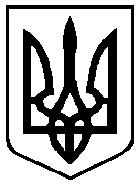 НОВОПЕТРІВСЬКА СІЛЬСЬКА РАДА                  ВИШГОРОДСЬКОГО РАЙОНУ КИЇВСЬКОЇ ОБЛАСТІ                               П’ятдесят третя сесія сьомого скликанняПро затвердження технічної документації із землеустрою Керуючись статями 30, 55 Закону України «Про землеустрій», статтями 12, 116, 118, 121, 186, Земельного Кодексу України, статтею 26 Закону України «Про місцеве самоврядування в Україні», розглянувши заяву громадянина Грищенка Павла Олександровича про затвердження технічної документації із землеустрою та технічну документацію із землеустрою щодо встановлення (відновлення) меж земельної ділянки в натурі (на місцевості) для будівництва та обслуговування житлового будинку, господарських будівель та споруд (присадибна ділянка), розроблену ТОВ «ГЕОЗЕМПРОЕКТ 2016»,сільська рада ВИРІШИЛА:1. Затвердити технічну документацію із землеустрою щодо встановлення (відновлення) меж земельної ділянки в натурі (на місцевості) громадянину Грищенку Павлу Олександровичу для будівництва та обслуговування житлового будинку, господарських будівель та споруд (присадибна ділянка) площею 0,1064 га, кадастровий номер 3221886001:03:238:6014, при передачі її у власність, яка розташована в селі Нові Петрівці Київської області Вишгородського району.2. Передати у власність громадянину Грищенку Павлу Олександровичу земельну ділянку загальною площею 0,1064 га з кадастровим номером 3221886001:03:238:6014 для будівництва та обслуговування житлового будинку, господарських будівель та споруд (присадибна ділянка), яка розташована  в селі Нові Петрівці Київської області Вишгородського району.3. Рекомендувати громадянину Грищенку Павлу Олександровичу звернутися в органи реєстрації для проведення реєстрації права власності на земельну ділянку, зазначену в пункті 2 цього рішення.4. Контроль за виконанням цього рішення покласти на постійну депутатську комісію з питань землеустрою та земельних відносин, будівництва та архітектури.Сільський голова                                                                     Р. М. Старенький«26» вересня 2019 року                                                 № 1595РІШЕННЯРІШЕННЯ